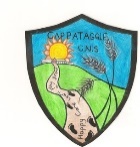 Cappataggle N.S.Roll No:  19506N   Tel No:  091 843124   Email:  cappyns@hotmail.com   RCN No: 20122522ADMISSION / ENROLMENT POLICYIntroductionThis Admission Policy complies with the requirements of the Education Act 1998, the Education (Admission of Schools) Act 2018 and the Equal Status Act 2000.  In drafting this policy, the board of management of the school has consulted with the school staff, the school patron and with parents of children attending the school. Cappataggle NS will cooperate with the NCSE in the performance by the Council of its functions under the Education for Persons with Special Educational Needs Act 2004 in relation to the provision of education to children with special educational needs, including in particular by the provision and operation of a special class or classes when requested to do so by the Council.Cappataggle NS will comply with any direction served on the board or the patron under section 37A and 67(4)(b).The policy was approved by the school patron, Bishop Michael Duignan on 19/12/2022. It is published on the school’s website and will be made available in hardcopy, on request. Applications for submission of Enrolment for Cappataggle N.S. can be submitted anytime during the school year (please refer to Part 5 for additional information). An annual admission notice (see Appendix x for a typical admission notice) is communicated to parents by text in Term 2 before the commencement of the admission process for the school year concerned. This notice will also be put up on the school’s website one week before the commencement of the admission process for the school year concerned. This policy should be read in conjunction with the annual admission notice for the school year concerned.The application form for admission (Appendix y) is available from the school office. Parents can either make contact by phone or call into the office in person.  Parents will able be able to download a copy from the school’s website. Characteristic spirit and general objectives of the schoolGeneral InformationSchool name and address and contacts details are as follows:Name & Address	Cappataggle N.S.,			Cappataggle,			Ballinasloe.			.Telephone No:	091/843124E-Mail		cappyns@hotmail.comCappataggle N.S. is a Catholic Primary School under the Patronage of the Bishop of Clonfert, His Lordship Bishop Michael Duignan.The school teaching staff comprises of a Teaching Principal, 3 other mainstream teachers, 2 SET teachers (1 currently a job-share position) and 1 shared SET teacher.  The staff also includes an S.N.A., a secretary, and a caretaker.Classes taught are from junior infants to 6th class and includes boys and girls. The school hours are from 8.50 a.m. to 2.30 p.m. Children in infant classes finish school at 1.30p.m.  Pupils of any race/colour/religion/nationality/ or ethnic grouping are welcome as pupils. Children with special educational needs and /or physical disability are integrated into mainstream classes within the school.  All necessary resources must be in place for these pupils prior to their enrolment in the school.Our Enrolment Form has been updated to include information required by the electronic database (POD) developed by the Department of Education and Skills in the year 2014/2015.Admission StatementCappataggle N.S. will not discriminate in its admission of a student to the school on any of the following:the gender ground of the student or the applicant in respect of the student concerned,the civil status ground of the student or the applicant in respect of the student concerned,the family status ground of the student or the applicant in respect of the student concerned,the sexual orientation ground of the student or the applicant in respect of the student concerned,the religion ground of the student or applicant in respect of the student concerned,the disability ground of the student or the applicant in respect of the student concerned, the race or Traveller community ground of the student in respect of the student concerned, orthe ground that the student or the applicant in respect of the student concerned has special educational needsAs per section 61(3) of the Education Act 1998 ‘civil status ground’, ‘disability ground’, discriminate’, ‘family status ground’, ‘gender ground’, ‘ground of race’, ‘religion ground’, ‘sexual orientation ground’, and ‘Traveller community ground’, shall be construed in accordance with section 3 of the Equal Status Act 2000.Primary schools receiving applications from applicants of a minority religionCappataggle N.S. is a school whose objective is to provide education in an environment which promotes certain religious values and does not discriminate in relation to the admission of a student who has applied for a place in the school in accordance with section 7A of the Equal Status Act 2000.Cappataggle N.S. is a school whose objective is to provide education in an environment which promotes certain religious values and does not discriminate where it refuses to admit as a student a person who is not Catholic and it is proven that the refusal is essential to maintain the ethos of the school.Admission of StudentsThis school shall admit each student seeking admission except where – The school is oversubscribed (please see section 5 below for further details)A parent of a student, when required by the principal in accordance with section 23 (4) of the Education (Welfare) Act 2000, fails to confirm in writing that the code of behaviour of the school is acceptable to him or her and that he or she shall make all reasonable efforts to ensure compliance with such code by the student.Oversubscription In the event that the school is oversubscribed, the school will, when deciding on applications for admission, apply the following selection criteria in the order listed below to those applications that are received within the timeline for receipt of applications as set out in the school’s annual admission notice:Siblings in the school.Children of people residing in catchment area.Age of children (preference given to older child)Children of past pupils residing in the catchment area.What will not be considered or taken into accountIn accordance with section 62(7) of the Education Act, the school will not consider or take into account any of the following in deciding applications for admission or when placing a student on a waiting list for admission to the school:a student’s prior attendance at a pre-school or pre-school service, including naionraíthe payment of fees or contributions (howsoever described) to the schoola student’s academic ability, skills or aptitudethe occupation, financial status, academic ability, skills or aptitude of a student’s parentsa requirement that a student, or his or her parents, attend an interview, open day or other meeting as a condition of admissiona student’s connection to the school by virtue of a member of his or her family attending or having previously attended the schoolthe date and time on which an application for admission was received by the school, this is subject to the application being received at any time during the period specified for receiving applications set out in the annual admission notice of the school for the school year concerned. This is also subject to the school making offers based on existing waiting lists (up until 31st January 2025 only).Decisions on applicationsAll decisions on applications for admission to Cappataggle N.S. will be based on the following:Our school’s admission policyThe school’s annual admission noticeThe information provided by the applicant in the school’s official application form received during the period specified in our annual admission notice for receiving applications(Please see section 15 below in relation to applications received outside of the admissions period and section 16 below in relation to applications for places in years other than the intake group).Selection criteria that are not included in our school admission policy will not be used to make a decision on an application for a place in our school. Notifying applicants of decisionsApplicants will be informed in writing as to the decision of the school in May where they will also be informed of our Open Day and asked to confirm in writing that they will be attending. If a student is not offered a place in our school, the reasons why they were not offered a place will be communicated in writing to the applicant, where applicable, details of the student’s ranking against the selection criteria and details of the student’s place on the waiting list for the school year concerned.Applicants will be informed of the right to seek a review/right of appeal of the school’s decision (see section 18 below for further details).Acceptance of an offer of a place by an applicantIn accepting an offer of admission from Cappataggle N.S., the parent/guardian must indicate-whether or not you have accepted an offer of admission for another school or schools. If you have accepted such an offer, you must also provide details of the offer or offers concerned and Whether or not you have applied for and awaiting confirmation of an offer of admission from another school or schools, and if so, you must provide details of the other school or schools concerned. Circumstances in which offers may not be made or may be withdrawnAn offer of admission may not be made or may be withdrawn by Cappataggle N.S. where-it is established that information contained is false or misleading.an applicant fails to confirm acceptance of an offer of admission on or before the date set out in the annual admission notice of the school.the parent of a student, when required by the principal in accordance with section 23(4) of the Education (Welfare) Act 2000, fails to confirm in writing that the code of behaviour of the school is acceptable to him or her and that he or she shall make all reasonable efforts to ensure compliance with such code by the student; or an applicant has failed to comply with the requirements of ‘acceptance of an offer’ as set out in section 9 above. Sharing of Data with other schoolsApplicants should be aware that section 66(6) of the Education (Admission to Schools) Act 2018 allows for the sharing of certain information between schools in order to facilitate the efficient admission of students.Waiting list in the event of oversubscriptionIn the event of there being more applications to the school year concerned than places available, a waiting list of students whose applications for admission to Cappataggle N.S. were unsuccessful due to the school being oversubscribed will be compiled and will remain valid for the school year in which admission is being sought.Placement on the waiting list of Cappataggle N.S. is in the order of priority assigned to the student’s applications after the school has applied the selection criteria in accordance with this admission policy. Offers of any subsequent places that become available for and during the school year in relation to which admission is being sought will be made to those students on the waiting list, in accordance with the order of priority in relation to which the students have been placed on the list. Late ApplicationsAll applications for admission received late in the previous school year will be considered and decided upon in accordance with our school’s Admission Policy, the Education Admissions to School Act 2018 and any regulations made under the Act.  Procedures for admission of students to other years and during the school yearThe procedures of the school in relation to the admission of students who are not already admitted to the school, to classes other than the school’s intake group, are as follows:Parents of these children are asked to fill out an Enrolment Form and return with a copy of the Child’s Birth Certificate.  Parents are also asked to provide written reports, test results, attendance records etc. from school(s) previously attended by the pupil, to elicit information regarding the child’s educational/social progress, attendance etc.The school may communicate with any school(s) previously attended by the pupil, to elicit information regarding the child’s educational/social progress, attendance etc, etc.Parents/Guardians are given copies of school procedures, documents etc., e.g. uniform details, book lists.     e) In S.E.N. cases the school must be furnished with any relevant           documentation pertaining to their needs in order to ensure provision          of resources.The procedure of the school in relation to the admission of students who are not already admitted to the school, after the commencement of the school year in which admission is sought, are as follows:Parents of these children are asked to fill out an Enrolment Form and return to the school with the Child’s Birth Certificate. Decisions in relation to application for enrolment are made by the B.O.M. in accordance with school policy.In so far as is practicable children will be enrolled on application, provided that there is space available and having due regard for the Health & Safety of all pupils. The B.O.M. is bound by the DES “Rules for National School”, which provide that pupils may only be enrolled from the age of 0/4 years upwards, (Compulsory attendance does not apply until age 6 years)In the event of application for enrolments exceeding the number of places available, the same oversubscription criteria will apply. Declaration in relation to the non-charging of feesThis rule applies to all schools.The Board of Cappataggle N.S., or any persons acting on its behalf, will not charge fees for or seek payment or contributions as a condition of:an application for admission of a student to the school, orthe admission or continued enrolment of a student in the school. Arrangements regarding students not attending religious instructionThe following are the school’s arrangements for students, where the parent(s) has/have requested that the student attend the school without attending religious instruction in the school. These arrangements will not result in a reduction in the school day of such students:The child will remain in their classroom and will take part in an alternative programme of work assigned to them by their teacher.Reviews/AppealsReview of decisions by the Board of ManagementThe parent of the student may request the board to review a decision to refuse admission. Such requests must be made in accordance with Section 29C of the Education Act 1998.The timeline within which such a review must be requested and the other requirements applicable to such reviews are set out in the procedures determined by the Minister under section 29B of the Education Act 1998 which are published on the website of the Department of Education and Skills.The board will conduct such reviews in accordance with the requirements of the procedures determined under Section 29B and with section 29C of the Education Act 1998.Note: Where an applicant has been refused admission due to the school being oversubscribed, the applicant must request a review of that decision by the board of management prior to making an appeal under section 29 of the Education Action 1998.Where an applicant has been refused admission due to a reason other than the school being oversubscribed, the application may request a review of that decision by the board of management prior to making an appeal under section 29 of the Education Act 1998.Right of AppealUnder Section 29 of the Education Act 1998, the parent of the student may appeal a decision of this school to refuse admission.An appeal may be made under Section 29 (1)(c)(i) of the Education Act 1998 where the refusal to admit was due to the school being oversubscribed.An appeal may be made under Section 29 (1)(c)(ii) of the Education Act 1998 where the refusal to admit was due to a reason other than the school being oversubscribed.Where an applicant has been refused admission due to the school being oversubscribed, the applicant must request a review of that decision by the board of management prior to making an appeal under section 29 of the Education Act 1998 (see Review of decisions by the Board of Management).Where an applicant has been refused admission due to a reason other than the school being oversubscribed, the applicant may request a review of that decision by the board of management prior to making an appeal under section 29 of the Education Act 1998. (see Review of decisions by the Board of Management).Appeals under Section 29 of the Education Act 1998 will be considered and determined by an independent appeals committee appointed by the Minister of Education and Skills.The timeline within such an appeal must be made and the other requirements applicable to such appeals are set out in the procedures determined by the Minister under section 29B of the Education Act 1998 which are published on the website of the Department of Education and Skills.  Reviews:This policy will be subject to review by the Board of Management as rules of enrolment and circumstances warrant.Ratification: This policy was ratified by the Board of Management: Signed: ____________________________________________              (Chairperson of the Board of Management)             ____________________________________________               (Principal)Date: 19/12/2022Appendix 1Weighted CriteriaSiblings in the school.Children of people residing in catchment area.Age of children (preference given to older child)Children of past pupils residing in the catchment area.